PREFEITURA MUNICIPAL DE CÓRREGO FUNDO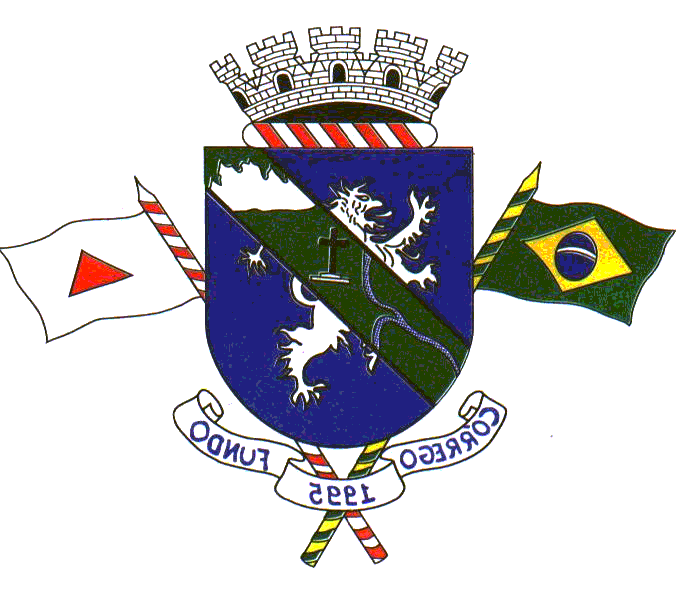 SECRETARIA MUNICIPAL DE POLÍTICAS SOCIAISRua Joaquim Gonçalves da Fonseca, 305 – CentroCEP: 35.568-000 –Tel: (37) 3322-9428CONSELHO MUNICIPAL DOS DIREITOS DA CRIANÇA E DO ADOLESCENTEE-mail: assistenciasocialcfundo@yahoo.com.br – Córrego Fundo/MGRESULTADO DO DA SEGUNDA ETAPA - EXAME DE CONHECIMENTO ESPECÍFICO PARA O CARGO DE CONSELHEIRO TUTELAR DE CÓRREGO FUNDO – MGO Conselho Municipal dos Direitos da Criança e do Adolescente (CMDCA) do Município de Córrego Fundo/MG, por meio da Comissão Eleitoral do Processo Unificado do Conselho Tutelar, torna público o Processo o Resultado da Segunda Etapa do Exame de Conhecimento Específico, de acordo com Resolução nº 139/2010 alterada pela Resolução nº 170/2014 do CONANDA, na Lei Municipal nº821 de 07 de abril de 2022.				CLASSIFICAÇÃOOS CANDIDADOS CLASSIFICADOS PASSARAM PARA A TERCEIRA ETAPA – EXAME PSICOLOGICO NO DIA 28/06- HORÁRIO DAS 8:00hs AO 12:00HS, LOCAL SERÁ INFORMADO POSTERIOMENTE AOS RESPECTIVOS CANDIDATOS CLASSIFICADOS.KELI BERNARDES DA CUNHA				NILDA APARECIDA CASTRO FARIACOMISSÃO ELEITORAL						       CMDCACANDIDATOPONTUAÇÃOCLASSIFICAÇÃOGILVANE MARIA COSTA FARIA34 PONTOS CLASSIFICADAJORDANIA DA CUNHA FARIA34 PONTOSCLASSIFICADAANA LUCIA OLIVEIRA32 PONTOSCLASSIFICADAELIANA DA COSTA DE OLIVEIRA VITAL32 PONTOSCLASSIFICADACLEIA LECIT DO COUTO 30 PONTOSCLASSIFICADAMARCOS JOSÉ LEAL30 PONTOSCLASSIFICADORENATA CRISTINA RODRIGUES30 PONTOSCLASSIFICADAROBERTA APARECIDA COSTA30 PONTOSCLASSIFICADAKELMA DA CUNHA28 PONTOSCLASSIFICADALUIZA DA SILVA28 PONTOSCLASSIFICADATAMIRES TEIXEIRA DA SILVEIRA26 PONTOSCLASSIFICADAALINE RODRIGUES NUNES24 PONTOSCLASSIFICADAJAQUELINE SILVA RODRIGUES22 PONTOSCLASSIFICADAANIELE LUIZA DE CASTRO18 PONTOS DESCLASSIFICADA